Оn-line конференция«ГЕНЕТИЧЕСКИЕ РЕСУРСЫ И ГЕНЕТИЧЕСКИЕ ТЕХНОЛОГИИ ДЛЯ РАЗВИТИЯ СЕВЕРНЫХ ТЕРРИТОРИЙ»21-22 декабря 2021 г.21 декабря 9-00 –  9-30 – Открытие, приветственные словаТихонович Игорь Анатольевич, академик РАН, Президент Вавиловского общества генетиков и селекционеров (ВОГиС), научный руководитель ВНИИ сельскохозяйственной микробиологии, декан биологического факультета СПбГУГвишиани Алексей Джерменович, академик РАН, Председатель Научного совета РАН по изучению Арктики и Антарктики, научный руководитель Геофизического центра РАН Хлесткина Елена Константиновна, д.б.н., профессор РАН, директор ВИР имени Н.И.Вавилова9-30 – 11-30 – Пленарная сессияХлесткина Елена Константиновна, д.б.н., профессор РАН - Генетические технологии и генресурсы растений для развития северного земледелия (ВИР имени Н.И.Вавилова) – 30 минАбакумов Евгений Васильевич, д.б.н., профессор - Микробиомы почв залежных агроландшафтов Ямальского региона (СПбГУ) – 30 минЛаркин Денис Михайлович, к.б.н. - Конвергентная эволюция геномов домашних и диких животных в условиях холодного (арктического) климата (ИЦиГ СО РАН; Королевский ветеринарный колледж Университета Лондона) – 30 минГолохваст Кирилл Сергеевич, д.б.н., профессор РАН, член-корреспондент РАО - Арктическая флора и фауна как источник биологически активных соединений (СФНЦА РАН) – 30 мин11-30 – 12-30 – Перерыв 12-30 – 14-10 – Сессия №1Шипилина Лилия Юрьевна, к.б.н. - Инвентаризация диких родичей культурных растений в Арктике и Субарктике как основа развития северного земледелия (ВИР имени Н.И.Вавилова) – 20 мин Лихенко Иван Евгеньевич, д.с.-х.н. - Генетико-селекционный потенциал раннеспелых сортов яровой мягкой пшеницы в Сибири (ИЦиГ СО РАН) – 20 минНовикова Любовь Юрьевна, д.с.-х.н. - Адаптация сельского хозяйства северных территорий к потеплению климата – новый потенциал России (ВИР имени Н.И.Вавилова) – 20 мин  Миронова Виктория Владимировна, к.б.н. - Чувствительность стволовых клеток корня растений к низким положительным температурам: системно-биологический анализ (ИЦиГ СО РАН, Университет Неймегена, Нидерланды) – 20 мин Карлов Денис Сергеевич, к.б.н. - Бобово-ризобиальный симбиоз как основа формирования высокопродуктивных пастбищных фитоценозов в арктических регионах России (ВНИИСХМ) – 20 мин 14-10 – 15-10 – Сессия №2 Крутикова Анна Алексеевна, к.б.н. - Генетика северного оленя - рациональное использование биоресурсов (ВНИИГРЖ – филиал ВИЖ) – 20 мин Харзинова Вероника Руслановна, к.б.н. - Оценка генетического разнообразия и структуры популяций северного оленя (ФГБНУ ФИЦ ВИЖ им. Л.К. Эрнста) – 20 мин Щербаков Юрий Сергеевич - Генетические ассоциации полиморфных вариантов гена bmp-2 c продуктивными показателями у радужной форели (ВНИИГРЖ – филиал ВИЖ) – 15 мин  15-10 – 15-40 – заключение по сессиям 1 и 215-40 – 16-30 – Вечерняя лекция Зимов Сергей Афанасьевич - Климат, большая политика и мегафауна (Северо-восточная научная станция ТИГ ДВО РАН) – 45 мин22 декабря9-00 – 10-30 – Пленарная сессияВоевода Михаил Иванович, д.м.н., академик РАН - Проблемы генетики чувствительности к внешним факторам у жителей Крайнего Севера (ФИЦ ФТМ) – 30 минСтепанов Вадим Анатольевич, д.б.н., член-корреспондент РАН - Популяционная геномика и эволюционная медицина (Томский НИМЦ) – 30 минМоскалев Алексей Александрович, д.б.н., член-корреспондент РАН - Ресурсы Севера с точки зрения старения и долголетия (Институт биологии Коми НЦ УрО РАН) – 30 мин10-30 – 14-30 Сессия №3Харьков Владимир Николаевич, д.б.н. - Популяционная генетика и генетическая демография народов Севера (Томский НИМЦ) – 20 мин Даниленко Валерий Николаевич, д.б.н., профессор - Микробиом человека в экстремальных условиях Арктики, его роль в адаптации малых народов севера к проблеме глобализации (ИОГен РАН) – 20 минВавилин Валентин Андреевич, д.м.н. - Актуальность фармакогенетических и фармакокинетических исследований коренного и пришлого населения Сибири и Крайнего Севера в решении территориальных задач здоровьесбережения (ФИЦ ФТМ) – 20 минГришин Олег Витальевич, д.м.н., профессор - Генотип и фенотипические стратегии адаптации человека в Арктике (ФИЦ ФТМ) – 20 мин Мошкин Михаил Павлович, д.б.н., профессор - Сезонные десинхронозы циркадных ритмов у людей в полярных районах (ИЦиГ СО РАН) – 20 минПинхасов Борис Борисович, д.м.н. - Исследование роли светопериодичности и питания в развитии метаболических и психоэмоциональных нарушений у лиц, проживающих в районах Крайнего Севера (ФИЦ ФТМ) – 20 минГолубенко Мария Владимировна, к.б.н. - Закономерности нуклеотидной изменчивости митохондриального генома человека в популяциях народов, проживающих в экстремальных климатических условиях (Томский НИМЦ) – 20 минКим Лена Борисовна, д.м.н. - Фундаментальные проблемы арктической медицины: старение, фиброз, гипоксия, генетика (ФИЦ ФТМ) – 20 минБрагина Елена Юрьевна, к.б.н. - Поиск генов коморбидности бронхиальной астмы и сердечно-сосудистых заболеваний (Томский НИМЦ) – 20 минНазаренко Мария Сергеевна, д.м.н. - Мультиомный подход к многофакторным заболеваниям (Томский НИМЦ) – 20 мин Трифонова Екатерина Александровна, к.м.н.- Генетические факторы развития преэклампсии в популяциях различного этнического происхождения (Томский НИМЦ) – 20 мин Николаев Юрий Алексеевич, д.м.н. - Оценка возможного воздействия проектируемых промышленных предприятий на здоровье населения северных территорий (ФИЦ ФТМ) – 20 мин14-30 - 15-00 – Обсуждение, закрытие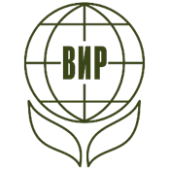 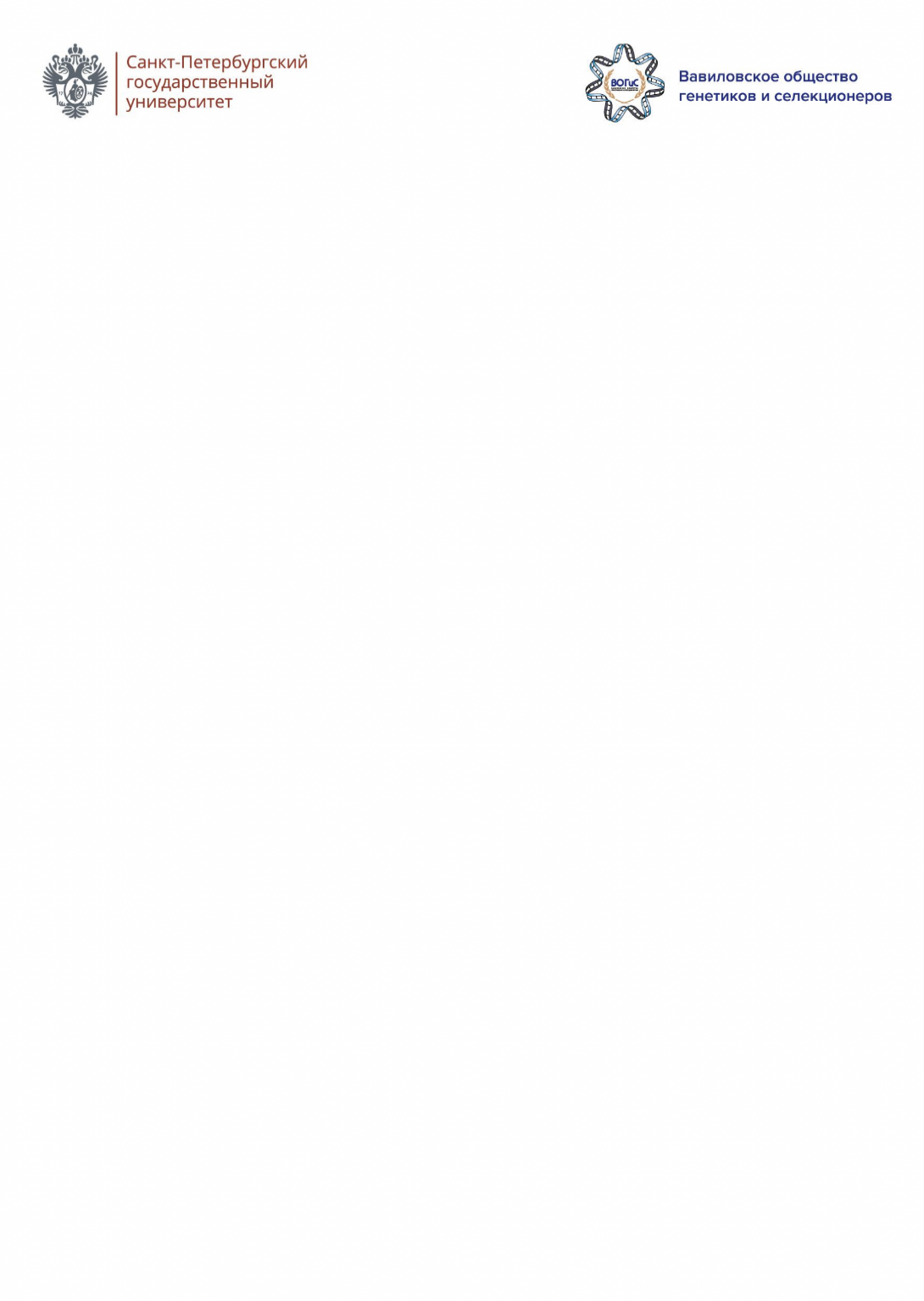 